Приказ №64-од  от 17.12.2015 г.Об организации профилактики безнадзорности, правонарушений  несовершеннолетних  в 2015-2016 учебном году                  В целях профилактики безнадзорности правонарушений и защиты прав несовершеннолетних. предупреждению семейного неблагополучия, жестокого обращения с детьми и экстренного реагирования на факты чрезвычайных происшествий с участием несовершеннолетних, приказываю:1.    Назначить ответственным за выполнение комплекса мероприятий по профилактике безнадзорности, правонарушений несовершеннолетних и предупреждению семейного  неблагополучия в МБДОУ «ЦРР – детский сад №6 «Кыталык» с.Намцы» на 2015-2016 учебный год старшего воспитателя  Мальцеву Татьяну Иннокентьевну .2.    Старшему воспитателю Мальцевой Т.И.:- разработать  комплексный план  мероприятий по профилактике безнадзорности, правонарушений несовершеннолетних и предупреждению семейного  неблагополучия на 2015-2016 учебный год. Срок    до 31.12.2015 года;- ознакомить воспитателей всех возрастных групп,      специалистов с приказом  на педагогическом часе.3.   Ответственному по сайту Ивановой В.Б. данный приказ разместить на сайте и в приемных МБДОУ до 31.12.2015г.4.    Воспитателям и специалистам групп:-      ознакомить родителей (законных представителей) на родительских собраниях;-     в случае чрезвычайных происшествий  с участием несовершеннолетних  немедленно сообщать эти факты администрации  МБДОУ.5.    Контроль за исполнением   настоящего приказа  оставляю за собой.О составе Совета профилактики в МБДОУ            На основании утвержденного положения «О Совете профилактики в МБДОУ «ЦРР – детский сад №6 «Кыталык» с.Намцы» (в приложении), с целью организации работы Совета профилактики по проблеме профилактики детской безнадзорности и семейного неблагополучия, приказываю:Утвердить Совет профилактики в составе:Мальцева Т.И. – председатель Совета профилактикиБеляева С.В., воспитатель – секретарь Совета профилактики Кутукова О.Ю., инструктор по ГВ – член Совета профилактикиФедорова Е.В., воспитатель - член Совета профилактикиХоютанова М.Д.., воспитатель - член Совета профилактики      2. Контроль за исполнением приказа оставляю за собой.                                 Заведующая МБДОУ                                              Ядрихинская Т.Н.МУНИЦИПАЛЬНОЕ БЮДЖЕТНОЕДОШКОЛЬНОЕ ОБРАЗОВАТЕЛЬНОЕ УЧРЕЖДЕНИЕ «ЦЕНТР РАЗВИТИЯ РЕБЕНКА-ДЕТСКИЙ САД  №6«КЫТАЛЫК» С.НАМЦЫМО «НАМСКИЙ УЛУС» РЕСПУБЛИКИ САХА (ЯКУТИЯ)»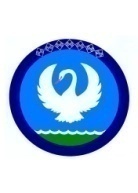 САХА ӨРӨСПΥΥБΥЛΥКЭТИН«НАМ УЛУУҺА»МУНИЦИПАЛЬНАЙ  ТЭРИЛЛИИТИНБЮДЖЕТНЭЙ УЧРЕЖДЕНИЕТАОСКУОЛА ИННИНЭЭ5ИНАМ 6 №-дээх  «КЫТАЛЫК»О5О САЙДЫЫТЫН КИИНЭ678380 Намский улус, с.Намцы, ул.Юбилейная, 23   телефон: 8 (411-62) 42-6-25, ds6nam@mail.ru 678380  Нам улууhа,  Нам  сэл., Юбилейнай  уул. 23 телефон: 8 (411-62) 42-6-25? ds6nam@mail.ru  Приложение к приказу №_64-од _от 17.12.2015 г.Положениео Совете профилактики в МБДОУ «ЦРР - детский сад №6 «Кыталык» с.Намцы» Общие положения1.1.  Настоящее положение создано на основе Конвенции ООН о правах ребенка, Конституции Российской Федерации, федеральных, региональных, муниципальных и иных нормативно-правовых актах по защите прав детей.1.2.  Настоящее Положение является нормативно-правовой основой деятельности по профилактике безнадзорности, социально опасного положения и социального сиротства несовершеннолетних.1.3.  В состав Совета профилактики (далее по тексту – Совет) входят: заведующий  МБДОУ «ЦРР - детский сад №6 «Кыталык» с.Намцы» (далее по тексту – Учреждение), старший воспитатель, педагог-психолог, инструктор по ГВ, наиболее опытные воспитатели. На заседания Совета профилактики могут приглашаться и другие специалисты, воспитатели, законные представители воспитанников, представители общественности.1.4. Состав Совета профилактики состоит из председателя, секретаря и членов совета профилактики.1.5.  Состав Совета профилактики утверждается приказом заведующего  на каждый учебный год. В Состав совета профилактики могут вноситься изменения на основании приказа заведующего ДОУ в течение учебного года.Принципы, цели и задачи деятельности Совета профилактики2.1.          2.1. Деятельность Совета профилактики основывается на принципах:- законности, демократизма и гуманного отношения к несовершеннолетним;-  -  индивидуального подхода к несовершеннолетним и их законным представителям;-  - соблюдения конфиденциальности полученной информации;- - обеспечения ответственности должностных лиц и граждан за нарушение прав и законных интересов воспитанников;- разделения ответственности между семьей воспитанника и дошкольным учреждением.     2.2. Совет профилактики - это коллегиальный орган, целью которого является планирование, организация и осуществление контроля за проведением профилактики, коррекции и реабилитации социально опасного положения и социального сиротства.      2.3. Основными задачами деятельности Совета профилактики являются:- выявление и устранение причин и условий, способствующих безнадзорности несовершеннолетних;- обеспечение защиты прав и законных интересов несовершеннолетних;- социально-педагогическая реабилитация несовершеннолетних, находящихся в группе «риска» и социально опасном положении;- обеспечение эффективного взаимодействия образовательного учреждения с органами и учреждениями системы профилактики безнадзорности и правонарушений несовершеннолетних.3. Категории лиц, в отношении которых проводится индивидуальная профилактическая, коррекционная и реабилитационная работа       3.1. Совет профилактики организует работу в отношении следующих категорий несовершеннолетних:      3.1.1.несовершеннолетние, находящиеся в социально опасном положении, нуждающиеся в реабилитационной работе с ними;      3.1.3. несовершеннолетние, не относящиеся к группе «риска» и не состоящие на учете, как находящиеся в социально опасном положении.     3.1.4. несовершеннолетние, имеющие статус «ребенок-инвалид».     3.2. Совет профилактики организует работу в отношении следующих категорий семей:     3.2.1. Семьи, не выполняющие, или ненадлежащим образом выполняющие свои родительские обязанности по воспитанию, обучению или содержанию своих детей.     3.2.2. Семьи, в которых один из родителей, или оба родителя злоупотребляют алкоголем, употребляют наркотические препараты.     3.2.3. Семьи, которые отрицательно влияют на поведение несовершеннолетних,  вовлекают их в противоправные действия: бродяжничество, попрощайничество, распространение наркотиков. Вовлекают детей в деятельность различных сект.     3.2.4. Семьи, допускающие в отношении своих детей жестокое обращение и насилие (психическое, сексуальное).     3.2.5. Семьи, находящиеся на профилактическом учете в КДН, органах внутренних дел, органах опеки и попечительства.     3.2. Совет профилактики организует и проводит профилактическую, коррекционную и реабилитационную работу в отношении родителей и лиц, их замещающих, если они не исполняют свои обязанности по воспитанию, обучению или содержанию вышеназванных категорий несовершеннолетних. Подобная работа проводится и в случае их отрицательного влияния на поведение и развитие несовершеннолетних и/или жестокого обращения с ними.Порядок деятельности Совета профилактики4.1.   Заседания Совета профилактики проводятся не реже одного раза в полугодие и по мере необходимости.4.2.  Заседания Совета профилактики оформляются в протоколе заседания, который подписывает председатель и секретарь.4.3.  Члены Совета профилактики заранее извещаются о рассматриваемых вопросах на заседании с целью подготовки необходимого материала и информации.4.4.  Решения Совета профилактики принимаются большинством голосов, в случае равного количества голосов, голос председательствующего является решающим.4.5.  Решения Совета профилактики обязательны для исполнения.4.6.  Члены Совета профилактики могут вносить свои предложения по изменению деятельности Совета профилактики и иным вопросам, связанным с целью и задачами Совета профилактики.4.7.  Деятельность Совета профилактики планируется на учебный год. План работы обсуждается на заседании Совета профилактики и утверждается заведующим ДОУ. В течение учебного года в план могут вноситься коррективы.4.8.  Совет профилактики подотчетен заведующему дошкольным образовательным учреждением. Итоги работы Совета профилактики заслушиваются ежегодно в конце учебного года на итоговом педагогическом Совете.4.9. Деятельность Совета профилактики строится во взаимодействии с территориальной комиссией по делам несовершеннолетних и защите их прав, управлением образования, заинтересованными ведомствами, учреждениями, общественными организациями, проводимыми профилактическую, коррекционную и реабилитационную работу с детьми и семьями.4.10.  Деятельность Совета профилактики оформляется в следующих документах:- утвержденное Положение о Совете профилактике;- приказ о создании Совета профилактики и его составе;- годовой план работы Совета профилактики;- протоколы заседаний Совета профилактики;- списки детей группы «риска», семей группы «риска», социальный паспорт семей воспитанников;- индивидуальные планы сопровождения (работы) и дополнения к ним с детьми группы «риска»;-  планы работы с детьми – инвалидами;- журнал выявленных фактов жестокого обращения с детьми.Содержание деятельности Совета профилактики5.1. Совет профилактики осуществляет аналитическую деятельность:- изучает состояние профилактической деятельности образовательного учреждения, эффективность проводимых мероприятий;- выявляет детей, находящихся в социально опасном положении;- выявляет родителей, лиц их заменяющих, ненадлежащим образом исполняющих родительские обязанности по воспитанию, обучению и/или содержанию детей, жестоко обращающихся с ними.5.2. Совет профилактики рассматривает следующие вопросы на заседаниях:- постановка и снятие с учета детей и семей  группы «риска»;- разработка индивидуальных планов сопровождения и их коррекция в отношении детей группы «риска»;- проведение реабилитационной работы с детьми и семьями, находящимися в социально опасном положении;- ходатайства в территориальную комиссию по делам несовершеннолетних и защите их прав  о снятии с учета несовершеннолетнего и семьи, как находящейся в социально опасном положении в связи с окончанием реабилитационной работы и достигнутыми положительными результатами с приложением характеристики на ребенка и информации о проделанной работе;- о направлении ходатайства в районную комиссию по делам несовершеннолетних и защите их прав  о присвоении ребенку и семьи статуса «семьи, как находящейся в социально опасном положении» с приложением информации о проделанной работе с семьей и ребенком, в случае, если состояли в группе «риска»;- о направлении информации в другое образовательное учреждение, в связи с выбытием из ДОУ ребенка группы «риска» с целью осуществления преемственности и продолжения работы с ребенком в ином учреждении (например, переход в первый класс);- организация работы по выявленному факту жестокого обращения с ребенком;- составление и корректировка годового плана работы Совета профилактики;- подведение итогов работы Совета профилактики;- рекомендует, в случае необходимости, родителям, лицам, их замещающим консультации узких специалистов (педагог-психолог, учитель-логопед, инспектор по делам несовершеннолетних, нарколог, психиатр и др.).         5.3. Совет профилактики осуществляет организационную деятельность:- направляет в соответствующие организации информацию, ходатайство о ненадлежащем исполнении родительских обязанностей по воспитанию, обучению или содержанию детей, жестоко с ними обращающихся для проведения соответствующей работы и привлечения родителей к ответственности согласно законодательству;- оказывает психолого-педагогическую помощь родителям или лицам, их заменяющих;- организует обучение педагогического коллектива современным формам, методам, технологиям профилактической, коррекционной, реабилитационной деятельности;- доводит до сведения педагогического коллектива нормативные акты, изменения в нормативные акты в сфере детства всех уровней власти;- просвещение и консультирование родителей.Комплекс мероприятий МБДОУ «ЦРР – детский сад №6 «Кыталык» с.Намцы» по профилактике безнадзорности, правонарушений несовершеннолетних и профилактике семейного неблагополучия  на 2015-2016учебный год Цель:- Формирование комфортной социальной среды для дошкольников в условиях ДОУ и семьи;- профилактика безнадзорности, правонарушений несовершеннолетних и профилактика семейного неблагополучия.Основания:1.    Конвенция о правах ребёнка.2.    Закон  № 273-ФЗ «Об образовании в Российской Федерации»3.    Федеральный закон №-120 «Об основах системы профилактики безнадзорности и правонарушений несовершеннолетних».4.    Федеральный закон от 24 июля 1998 г. № 124-ФЗ «Об основных гарантиях прав ребёнка в  Российской Федерации»5.    Всеобщая декларация прав человека7.    Всемирная декларация об обеспечении выживания, защиты и развития детей.8     Декларация прав ребёнка9.    Декларация о правах инвалидов.11.  Права и обязанности участников образовательного процесса.Социальный портрет МБДОУ д/с "Кыталык":Количественный состав  - 55Полных семей  – 48Неполных семей   – 7Малообеспеченных  - 13Многодетных –  22